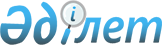 О внесении изменений в решение Зерендинского районного маслихата от 24 декабря 2013 года № 22-177 "О бюджете Зерендинского района на 2014-2016 годы"
					
			Утративший силу
			
			
		
					Решение Зерендинского районного маслихата Акмолинской области от 19 марта 2014 года № 24-201. Зарегистрировано Департаментом юстиции Акмолинской области 31 марта 2014 года № 4062. Утратило силу в связи с истечением срока применения - (письмо Зерендинского районного маслихата Акмолинской области от 3 февраля 2015 года № 29)      Сноска. Утратило силу в связи с истечением срока применения - (письмо Зерендинского районного маслихата Акмолинской области от 03.02.2015 № 29).      Примечание РЦПИ.

      В тексте документа сохранена пунктуация и орфография оригинала.

      В соответствии с подпунктом 5) пункта 2 статьи 106 и пунктом 5 статьи 109 Бюджетного кодекса Республики Казахстан от 4 декабря 2008 года, статьей 6 Закона Республики Казахстан от 23 января 2001 года «О местном государственном управлении и самоуправлении в Республике Казахстан», Зерендинский районный маслихат РЕШИЛ:



      1. Внести в решение Зерендинского районного маслихата «О бюджете Зерендинского района на 2014-2016 годы» от 24 декабря 2013 года № 22-177 (зарегистрировано в Реестре государственной регистрации нормативных правовых актов № 3946, опубликовано 17 января 2014 года в районной газете «Зерделі–Зеренді», 17 января 2014 года в районной газете «Зерен») следующие изменения:



      пункт 1 изложить в новой редакции:



      «1. Утвердить бюджет Зерендинского района на 2014-2016 годы, согласно приложениям 1, 2 и 3 соответственно, в том числе на 2014 год в следующих объемах:



      1) доходы – 4 120 935,4 тысяч тенге, в том числе:



      налоговые поступления – 1 721 404 тысячи тенге;



      неналоговые поступления – 30 752 тысячи тенге;



      поступления от продажи основного капитала – 59 950,1 тысяч тенге;



      поступления трансфертов – 2 308 829,3 тысяч тенге;



      2) затраты – 4 118 011,7 тысяч тенге;



      3) чистое бюджетное кредитование – 55 622 тысячи тенге, в том числе:



      бюджетные кредиты – 66 672 тысячи тенге;



      погашение бюджетных кредитов – 11 050 тысяч тенге;



      4) сальдо по операциям с финансовыми активами – 12 000 тысяч тенге, в том числе:



      приобретение финансовых активов – 12 000 тысяч тенге;



      поступления от продажи финансовых активов государства – 0 тысяч тенге;



      5) дефицит (профицит) бюджета – -64 698,3 тысяч тенге;



      6) финансирование дефицита (использование профицита) бюджета – 64 698,3 тысяч тенге.»;



      приложения 1, 4, 5, 7 к указанному решению изложить в новой редакции согласно приложениям 1, 2, 3, 4 к настоящему решению.



      2. Настоящее решение вступает в силу со дня государственной регистрации в Департаменте юстиции Акмолинской области и вводится в действие с 1 января 2014 года.      Председатель сессии                        В.Соболев      Секретарь районного маслихата              К.Аугалиев      «СОГЛАСОВАНО»      Аким Зерендинского района                  М.Таткеев

Приложение 1 к решению     

Зерендинского районного маслихата

от 19 марта 2014 года № 24-201  Приложение 1 к решению      

Зерендинского районного маслихата

от 24 декабря 2013 года № 22-177 

Бюджет района на 2014 год

Приложение 2 к решению     

Зерендинского районного маслихата

от 19 марта 2014 года № 24-201  Приложение 4 к решению      

Зерендинского районного маслихата

от 24 декабря 2013 года № 22-177 

Целевые трансферты и бюджетные кредиты из республиканского бюджета на 2014 год

Приложение 3 к решению     

Зерендинского районного маслихата

от 19 марта 2014 года № 24-201  Приложение 5 к решению     

Зерендинского районного маслихата

от 24 декабря 2013 года № 22-177  

Целевые трансферты из областного бюджета на 2014 год

Приложение 4 к решению     

Зерендинского районного маслихата

от 19 марта 2014 года № 24-201 Приложение 7 к решению     

Зерендинского районного маслихата

от 24 декабря 2013 года № 22-177  

Бюджетные программы поселка, села, сельских округов на 2014 год
					© 2012. РГП на ПХВ «Институт законодательства и правовой информации Республики Казахстан» Министерства юстиции Республики Казахстан
				КатегорияКатегорияКатегорияКатегорияСумма, тысяч тенгеКлассКлассКлассСумма, тысяч тенгеПодклассПодклассСумма, тысяч тенгеНаименованиеСумма, тысяч тенге12345I. Доходы4120935,41Налоговые поступления1721404,001Подоходный налог21482,02Индивидуальный подоходный налог21482,003Социальный налог687694,01Социальный налог687694,004Hалоги на собственность931226,01Hалоги на имущество861191,03Земельный налог13761,04Hалог на транспортные средства51974,05Единый земельный налог4300,005Внутренние налоги на товары, работы и услуги74680,02Акцизы47779,03Поступления за использование природных и других ресурсов16342,04Сборы за ведение предпринимательской и профессиональной деятельности10229,05Налог на игорный бизнес330,008Обязательные платежи, взимаемые за совершение юридически значимых действий и (или) выдачу документов уполномоченными на то государственными органами или должностными лицами6322,01Государственная пошлина6322,02Неналоговые поступления30752,001Доходы от государственной собственности4619,05Доходы от аренды имущества, находящегося в государственной собственности4604,07Вознаграждения по кредитам, выданным из государственного бюджета15,006Прочие неналоговые поступления26133,01Прочие неналоговые поступления26133,03Поступления от продажи основного капитала59950,103Продажа земли и нематериальных активов59950,11Продажа земли58950,12Продажа нематериальных активов1000,04Поступления трансфертов2308829,302Трансферты из вышестоящих органов государственного управления2308829,32Трансферты из областного бюджета2308829,3Функциональная группаФункциональная группаФункциональная группаФункциональная группаСуммаАдминистратор бюджетных программАдминистратор бюджетных программАдминистратор бюджетных программСуммаПрограммаПрограммаСуммаНаименованиеСумма12345II. Затраты4118011,701Государственные услуги общего характера326621,0112Аппарат маслихата района (города областного значения)16799,0001Услуги по обеспечению деятельности маслихата района (города областного значения)16799,0122Аппарат акима района (города областного значения)85529,0001Услуги по обеспечению деятельности акима района (города областного значения)85529,0123Аппарат акима района в городе, города районного значения, поселка, села, сельского округа197537,0001Услуги по обеспечению деятельности акима района в городе, города районного значения, поселка, села, сельского округа196937,0022Капитальные расходы государственного органа600,0459Отдел экономики и финансов района (города областного значения)26756,0001Услуги по реализации государственной политики в области формирования и развития экономической политики, государственного планирования, исполнения бюджета и управления коммунальной собственностью района (города областного значения)23900,0003Проведение оценки имущества в целях налогообложения926,0010Приватизация, управление коммунальным имуществом, постприватизационная деятельность и регулирование споров, связанных с этим530,0015Капитальные расходы государственного органа1400,002Оборона2555,0122Аппарат акима района (города областного значения)2555,0005Мероприятия в рамках исполнения всеобщей воинской обязанности2113,0006Предупреждение и ликвидация чрезвычайных ситуаций масштаба района (города областного значения)442,004Образование2673232,3123Аппарат акима района в городе, города районного значения, поселка, села, сельского округа1982,0005Организация бесплатного подвоза учащихся до школы и обратно в сельской местности1982,0464Отдел образования района (города областного значения)2510524,0001Услуги по реализации государственной политики на местном уровне в области образования8377,0003Общеобразовательное обучение2114140,0004Информатизация системы образования в государственных учреждениях образования района (города областного значения)6059,0005Приобретение и доставка учебников, учебно-методических комплексов для государственных учреждений образования района (города областного значения)20966,0006Дополнительное образование для детей36660,0007Проведение школьных олимпиад, внешкольных мероприятий и конкурсов районного (городского) масштаба180,0009Обеспечение деятельности организаций дошкольного воспитания и обучения148377,0015Ежемесячная выплата денежных средств опекунам (попечителям) на содержание ребенка-сироты (детей-сирот) и ребенка (детей), оставшегося без попечения родителей18055,0040Реализация государственного образовательного заказа в дошкольных организациях образования23148,0067Капитальные расходы подведомственных государственных учреждений и организаций134562,0467Отдел строительства района (города областного значения)160726,3037Строительство и реконструкция объектов образования160726,306Социальная помощь и социальное обеспечение114425,0451Отдел занятости и социальных программ района (города областного значения)113729,0001Услуги по реализации государственной политики на местном уровне в области обеспечения занятости и реализации социальных программ для населения21754,0002Программа занятости12876,0005Государственная адресная социальная помощь549,0006Оказание жилищной помощи1429,0007Социальная помощь отдельным категориям нуждающихся граждан по решениям местных представительных органов14163,0010Материальное обеспечение детей-инвалидов, воспитывающихся и обучающихся на дому1365,0011Оплата услуг по зачислению, выплате и доставке пособий и других социальных выплат460,0014Оказание социальной помощи нуждающимся гражданам на дому24213,0016Государственные пособия на детей до 18 лет12803,0017Обеспечение нуждающихся инвалидов обязательными гигиеническими средствами и предоставление услуг специалистами жестового языка, индивидуальными помощниками в соответствии с индивидуальной программой реабилитации инвалида6321,0025Внедрение обусловленной денежной помощи по проекту Өрлеу17796,0458Отдел жилищно-коммунального хозяйства, пассажирского транспорта и автомобильных дорог района (города областного значения)696,0050Реализация Плана мероприятий по обеспечению прав и улучшению качества жизни инвалидов696,007Жилищно-коммунальное хозяйство342011,0123Аппарат акима района в городе, города районного значения, поселка, села, сельского округа26686,0008Освещение улиц населенных пунктов26621,0009Обеспечение санитарии населенных пунктов65,0458Отдел жилищно-коммунального хозяйства, пассажирского транспорта и автомобильных дорог района (города областного значения)20188,0004Обеспечение жильем отдельных категорий граждан2100,0012Функционирование системы водоснабжения и водоотведения6738,0015Освещение улиц в населенных пунктах350,0026Организация эксплуатации тепловых сетей, находящихся в коммунальной собственности районов (городов областного значения)11000,0464Отдел образования района (города областного значения)207,0026Ремонт объектов в рамках развития сельских населенных пунктов по Программе занятости 2020207,0467Отдел строительства района (города областного значения)294930,0003Проектирование, строительство и (или) приобретение жилья государственного коммунального жилищного фонда103765,0006Развитие системы водоснабжения и водоотведения1000,0058Развитие системы водоснабжения и водоотведения в сельских населенных пунктах190165,008Культура, спорт, туризм и информационное пространство171407,0455Отдел культуры и развития языков района (города областного значения)128867,0001Услуги по реализации государственной политики на местном уровне в области развития языков и культуры6696,0003Поддержка культурно-досуговой работы92699,0006Функционирование районных (городских) библиотек23187,0007Развитие государственного языка и других языков народа Казахстана6285,0456Отдел внутренней политики района (города областного значения)26820,0001Услуги по реализации государственной политики на местном уровне в области информации, укрепления государственности и формирования социального оптимизма граждан10204,0002Услуги по проведению государственной информационной политики через газеты и журналы10540,0003Реализация мероприятий в сфере молодежной политики6076,0465Отдел физической культуры и спорта района (города областного значения)15720,0001Услуги по реализации государственной политики на местном уровне в сфере физической культуры и спорта9207,0006Проведение спортивных соревнований на районном (города областного значения) уровне3936,0007Подготовка и участие членов сборных команд района (города областного значения) по различным видам спорта на областных спортивных соревнованиях2577,010Сельское, водное, лесное, рыбное хозяйство, особо охраняемые природные территории, охрана окружающей среды и животного мира, земельные отношения103078,9459Отдел экономики и финансов района (города областного значения)10878,0099Реализация мер по оказанию социальной поддержки специалистов10878,0463Отдел земельных отношений района (города областного значения)7639,9001Услуги по реализации государственной политики в области регулирования земельных отношений на территории района (города областного значения)6284,9006Землеустройство, проводимое при установлении границ районов, городов областного значения, районного значения, сельских округов, поселков, сел1355,0474Отдел сельского хозяйства и ветеринарии района (города областного значения)84561,0001Услуги по реализации государственной политики на местном уровне в сфере сельского хозяйства и ветеринарии14808,0006Организация санитарного убоя больных животных270,0007Организация отлова и уничтожения бродячих собак и кошек2120,0008Возмещение владельцам стоимости изымаемых и уничтожаемых больных животных, продуктов и сырья животного происхождения1247,0012Проведение мероприятий по идентификации сельскохозяйственных животных530,0013Проведение противоэпизоотических мероприятий65586,011Промышленность, архитектурная, градостроительная и строительная деятельность24730,0467Отдел строительства района (города областного значения)7522,0001Услуги по реализации государственной политики на местном уровне в области строительства7522,0468Отдел архитектуры и градостроительства района (города областного значения)17208,0001Услуги по реализации государственной политики в области архитектуры и градостроительства на местном уровне7058,0003Разработка схем градостроительного развития территории района и генеральных планов населенных пунктов10000,0004Капитальные расходы государственного органа150,012Транспорт и коммуникации14525,0123Аппарат акима района в городе, города районного значения, поселка, села, сельского округа12425,0013Обеспечение функционирования автомобильных дорог в городах районного значения, поселках, селах, сельских округах12425,0458Отдел жилищно-коммунального хозяйства, пассажирского транспорта и автомобильных дорог района (города областного значения)2100,0024Организация внутрипоселковых (внутригородских), пригородных и внутрирайонных общественных пассажирских перевозок2100,013Прочие87139,0123Аппарат акима района в городе, города районного значения, поселка, села, сельского округа36894,0040Реализация мер по содействию экономическому развитию регионов в рамках Программы «Развитие регионов»36894,0458Отдел жилищно-коммунального хозяйства, пассажирского транспорта и автомобильных дорог района (города областного значения)9059,0001Услуги по реализации государственной политики на местном уровне в области жилищно-коммунального хозяйства, пассажирского транспорта и автомобильных дорог9059,0459Отдел экономики и финансов района (города областного значения)35800,0012Резерв местного исполнительного органа района (города областного значения)35800,0493Отдел предпринимательства, промышленности и туризма района (города областного значения)5386,0001Услуги по реализации государственной политики на местном уровне в области развития предпринимательства и промышленности и туризма5216,0006Поддержка предпринимательской деятельности170,014Обслуживание долга15,0459Отдел экономики и финансов района (города областного значения)15,0021Обслуживание долга местных исполнительных органов по выплате вознаграждений и иных платежей по займам из областного бюджета15,015Трансферты258272,5459Отдел экономики и финансов района (города областного значения)258272,5006Возврат неиспользованных (недоиспользованных) целевых трансфертов4430,5024Целевые текущие трансферты в вышестоящие бюджеты в связи с передачей функций государственных органов из нижестоящего уровня государственного управления в вышестоящий253842,0III. Чистое бюджетное кредитование55622,0Бюджетные кредиты66672,010Сельское, водное, лесное, рыбное хозяйство, особо охраняемые природные территории, охрана окружающей среды и животного мира, земельные отношения66672,0459Отдел экономики и финансов района (города областного значения)66672,0018Бюджетные кредиты для реализации мер социальной поддержки специалистов66672,05Погашение бюджетных кредитов11050,01Погашение бюджетных кредитов, выданных из государственного бюджета11050,006Погашение бюджетных кредитов, выданных из местного бюджета банкам-заемщикам11050,0IV. Сальдо по операциям с финансовыми активами12000,0Приобретение финансовых активов12000,013Прочие12000,0493Отдел предпринимательства, промышленности и туризма района (города областного значения)12000,0065Формирование или увеличение уставного капитала юридических лиц12000,06Поступления от продажи финансовых активов государства0,0V. Дефицит (профицит) бюджета-64698,3VI. Финансирование дефицита (использование профицита) бюджета64698,3НаименованиеСумма, тысяч тенге12Всего704 242Целевые текущие трансферты413 812в том числе:Отдел образования района (города областного значения)395 620На реализацию государственного образовательного заказа в дошкольных организациях образования23 148На оснащение учебным оборудованием кабинетов физики, химии и биологии в государственных учреждениях основного среднего и общего среднего образования20 485Распределение сумм целевых текущих трансфертов из республиканского бюджета на повышение оплаты труда учителям, прошедшим повышение квалификации по трехуровневой системе18 540Распределение сумм целевых текущих трансфертов из республиканского бюджета на апробирование подушевого финансирования начального, основного среднего и общего образования333 447Отдел занятости и социальных программ района (города областного значения)17 496Распределение сумм целевых текущих трансфертов из республиканского бюджета на внедрение обусловленной денежной помощи по проекту Өрлеу17 496Отдел жилищно-коммунального хозяйства, пассажирского транспорта и автомобильных дорог района (города областного значения)696Распределение сумм целевых текущих трансфертов из республиканского бюджета на обустройство пешеходных переходов звуковыми и световыми устройствами в местах расположения организаций, ориентированных на обслуживание инвалидов612Распределение сумм целевых текущих трансфертов из республиканского бюджета на установку дорожных знаков и указателей в местах расположения организаций, ориентированных на обслуживание инвалидов84Распределение сумм поступлений трансфертов в связи с передачей расходов, предусмотренных на осуществление образовательного процесса в организациях среднего образования в соответствии с государственными общеобязательными стандартами образования, для проведения апробации по внедрению подушевого финансирования в среднем образовании бюджета253 842Целевые трансферты на развитие290 430в том числе:Отдел строительства района (города областного значения)290 430Целевые трансферты на развитие на проектирование, строительство и (или) приобретение жилья коммунального жилищного фонда100 265Строительство водовода и разводящих сетей в селе Айдарлы190 165Бюджетные кредиты66 672в том числе:Отдел экономики и финансов района (города областного значения)66 672Распределение сумм бюджетных кредитов из республиканского бюджета бюджетам районов (городов областного значения) для реализации мер социальной поддержки специалистов66 672Распределение сумм погашения основного долга по бюджетным кредитам, выделенных в 2010, 2011, 2012 и 2013 годах для реализации мер социальной поддержки специалистов11 050Распределение сумм вознаграждения по бюджетным кредитам из республиканского бюджета15НаименованиеСумма, тысяч тенге12Всего322 360,3Целевые текущие трансферты161 634,0в том числе:Отдел образования района (города областного значения)94 531,0Распределение сумм целевых текущих трансфертов из областного бюджета на приобретение блочно-модульных котельных для школ района88 833,0Распределение сумм целевых текущих трансфертов из областного бюджета на приобретение спортивного инвентаря для школ района5 698,0Отдел сельского хозяйства и ветеринарии района (города областного значения)67 103,0Распределение сумм целевых текущих трансфертов из областного бюджета на проведение противоэпизоотических мероприятий65 586,0Распределение сумм целевых текущих трансфертов из областного бюджета на проведение санитарного убоя мелко рогатого скота больных бруцеллезом270,0Распределение сумм целевых текущих трансфертов из областного бюджета на возмещение (до 50%) стоимости сельскохозяйственных животных направляемых на санитарный убой1 247,0Целевые трансферты на развитие160 726,3в том числе:Отдел строительства района (города областного значения)160 726,3Строительство школы на 80 мест станция Чаглинка160 726,3№ п/п№ п/п№ п/п№ п/пСуммаАдминистратор бюджетных программАдминистратор бюджетных программАдминистратор бюджетных программСуммаПрограммаПрограммаСуммаНаименованиеСумма12345Всего275524Аппарат акима Аккольского сельского округаАппарат акима Аккольского сельского округаАппарат акима Аккольского сельского округаАппарат акима Аккольского сельского округа1465701123001Услуги по обеспечению деятельности акима района в городе, города районного значения, поселка, села, сельского округа11420008Освещение улиц населенных пунктов1118013Обеспечение функционирования автомобильных дорог в городах районного значения, поселках, селах, сельских округах322040Реализация мер по содействию экономическому развитию регионов в рамках Программы «Развитие регионов»1797Аппарат акима Булакского сельского округаАппарат акима Булакского сельского округаАппарат акима Булакского сельского округаАппарат акима Булакского сельского округа1233702123001Услуги по обеспечению деятельности акима района в городе, города районного значения, поселка, села, сельского округа9479008Освещение улиц населенных пунктов812013Обеспечение функционирования автомобильных дорог в городах районного значения, поселках, селах, сельских округах406040Реализация мер по содействию экономическому развитию регионов в рамках Программы «Развитие регионов»1640Аппарат акима Викторовского сельского округаАппарат акима Викторовского сельского округаАппарат акима Викторовского сельского округаАппарат акима Викторовского сельского округа1123503123001Услуги по обеспечению деятельности акима района в городе, города районного значения, поселка, села, сельского округа8430008Освещение улиц населенных пунктов1225013Обеспечение функционирования автомобильных дорог в городах районного значения, поселках, селах, сельских округах290040Реализация мер по содействию экономическому развитию регионов в рамках Программы «Развитие регионов»1290Аппарат акима Зерендинского сельского округаАппарат акима Зерендинского сельского округаАппарат акима Зерендинского сельского округаАппарат акима Зерендинского сельского округа3801104123001Услуги по обеспечению деятельности акима района в городе, города районного значения, поселка, села, сельского округа13041008Освещение улиц населенных пунктов6592009Обеспечение санитарии населенных пунктов65013Обеспечение функционирования автомобильных дорог в городах районного значения, поселках, селах, сельских округах4883040Реализация мер по содействию экономическому развитию регионов в рамках Программы «Развитие регионов»13430Аппарат акима Исаковского сельского округаАппарат акима Исаковского сельского округаАппарат акима Исаковского сельского округаАппарат акима Исаковского сельского округа1009705123001Услуги по обеспечению деятельности акима района в городе, города районного значения, поселка, села, сельского округа8079022Капитальные расходы государственного органа150008Освещение улиц населенных пунктов629013Обеспечение функционирования автомобильных дорог в городах районного значения, поселках, селах, сельских округах524040Реализация мер по содействию экономическому развитию регионов в рамках Программы «Развитие регионов»715Аппарат акима сельского округа имени Канай биАппарат акима сельского округа имени Канай биАппарат акима сельского округа имени Канай биАппарат акима сельского округа имени Канай би987906123001Услуги по обеспечению деятельности акима района в городе, города районного значения, поселка, села, сельского округа7837022Капитальные расходы государственного органа150008Освещение улиц населенных пунктов819013Обеспечение функционирования автомобильных дорог в городах районного значения, поселках, селах, сельских округах423040Реализация мер по содействию экономическому развитию регионов в рамках Программы «Развитие регионов»650Аппарат акима Конысбайского сельского округаАппарат акима Конысбайского сельского округаАппарат акима Конысбайского сельского округаАппарат акима Конысбайского сельского округа1174907123001Услуги по обеспечению деятельности акима района в городе, города районного значения, поселка, села, сельского округа9087008Освещение улиц населенных пунктов1167040Реализация мер по содействию экономическому развитию регионов в рамках Программы «Развитие регионов»1495Аппарат акима Кусепского сельского округаАппарат акима Кусепского сельского округаАппарат акима Кусепского сельского округаАппарат акима Кусепского сельского округа1584408123001Услуги по обеспечению деятельности акима района в городе, города районного значения, поселка, села, сельского округа11434008Освещение улиц населенных пунктов2249013Обеспечение функционирования автомобильных дорог в городах районного значения, поселках, селах, сельских округах321040Реализация мер по содействию экономическому развитию регионов в рамках Программы «Развитие регионов»1840Аппарат акима Кызылегисского сельского округаАппарат акима Кызылегисского сельского округаАппарат акима Кызылегисского сельского округаАппарат акима Кызылегисского сельского округа880509123001Услуги по обеспечению деятельности акима района в городе, города районного значения, поселка, села, сельского округа7129008Освещение улиц населенных пунктов492013Обеспечение функционирования автомобильных дорог в городах районного значения, поселках, селах, сельских округах524040Реализация мер по содействию экономическому развитию регионов в рамках Программы «Развитие регионов»660Аппарат акима Кызылсаянского сельского округаАппарат акима Кызылсаянского сельского округаАппарат акима Кызылсаянского сельского округаАппарат акима Кызылсаянского сельского округа948210123001Услуги по обеспечению деятельности акима района в городе, города районного значения, поселка, села, сельского округа7768008Освещение улиц населенных пунктов741013Обеспечение функционирования автомобильных дорог в городах районного значения, поселках, селах, сельских округах273040Реализация мер по содействию экономическому развитию регионов в рамках Программы «Развитие регионов»700Аппарат акима Ортакского сельского округаАппарат акима Ортакского сельского округаАппарат акима Ортакского сельского округаАппарат акима Ортакского сельского округа950911123001Услуги по обеспечению деятельности акима района в городе, города районного значения, поселка, села, сельского округа7909008Освещение улиц населенных пунктов360013Обеспечение функционирования автомобильных дорог в городах районного значения, поселках, селах, сельских округах500040Реализация мер по содействию экономическому развитию регионов в рамках Программы «Развитие регионов»740Аппарат акима Байтерекского сельского округаАппарат акима Байтерекского сельского округаАппарат акима Байтерекского сельского округаАппарат акима Байтерекского сельского округа1090212123001Услуги по обеспечению деятельности акима района в городе, города районного значения, поселка, села, сельского округа9088008Освещение улиц населенных пунктов656013Обеспечение функционирования автомобильных дорог в городах районного значения, поселках, селах, сельских округах263040Реализация мер по содействию экономическому развитию регионов в рамках Программы «Развитие регионов»895Аппарат акима Приреченского сельского округаАппарат акима Приреченского сельского округаАппарат акима Приреченского сельского округаАппарат акима Приреченского сельского округа1018913123001Услуги по обеспечению деятельности акима района в городе, города районного значения, поселка, села, сельского округа8497022Капитальные расходы государственного органа150008Освещение улиц населенных пунктов597013Обеспечение функционирования автомобильных дорог в городах районного значения, поселках, селах, сельских округах215040Реализация мер по содействию экономическому развитию регионов в рамках Программы «Развитие регионов»730Аппарат акима аульного округа Малика ГабдуллинаАппарат акима аульного округа Малика ГабдуллинаАппарат акима аульного округа Малика ГабдуллинаАппарат акима аульного округа Малика Габдуллина1091814123001Услуги по обеспечению деятельности акима района в городе, города районного значения, поселка, села, сельского округа8648008Освещение улиц населенных пунктов897013Обеспечение функционирования автомобильных дорог в городах районного значения, поселках, селах, сельских округах320040Реализация мер по содействию экономическому развитию регионов в рамках Программы «Развитие регионов»1053Аппарат акима Садового сельского округаАппарат акима Садового сельского округаАппарат акима Садового сельского округаАппарат акима Садового сельского округа1029815123001Услуги по обеспечению деятельности акима района в городе, города районного значения, поселка, села, сельского округа8100008Освещение улиц населенных пунктов635013Обеспечение функционирования автомобильных дорог в городах районного значения, поселках, селах, сельских округах423040Реализация мер по содействию экономическому развитию регионов в рамках Программы «Развитие регионов»1140Аппарат акима Сарыозекского сельского округаАппарат акима Сарыозекского сельского округаАппарат акима Сарыозекского сельского округаАппарат акима Сарыозекского сельского округа961116123001Услуги по обеспечению деятельности акима района в городе, города районного значения, поселка, села, сельского округа7793022Капитальные расходы государственного органа150008Освещение улиц населенных пунктов573013Обеспечение функционирования автомобильных дорог в городах районного значения, поселках, селах, сельских округах405040Реализация мер по содействию экономическому развитию регионов в рамках Программы «Развитие регионов»690Аппарат акима сельского округа имени Сакена СейфуллинаАппарат акима сельского округа имени Сакена СейфуллинаАппарат акима сельского округа имени Сакена СейфуллинаАппарат акима сельского округа имени Сакена Сейфуллина1146817123001Услуги по обеспечению деятельности акима района в городе, города районного значения, поселка, села, сельского округа8958008Освещение улиц населенных пунктов956013Обеспечение функционирования автомобильных дорог в городах районного значения, поселках, селах, сельских округах524040Реализация мер по содействию экономическому развитию регионов в рамках Программы «Развитие регионов»1030Аппарат акима Симферопольского сельского округаАппарат акима Симферопольского сельского округаАппарат акима Симферопольского сельского округаАппарат акима Симферопольского сельского округа1122418123001Услуги по обеспечению деятельности акима района в городе, города районного значения, поселка, села, сельского округа8889008Освещение улиц населенных пунктов730013Обеспечение функционирования автомобильных дорог в городах районного значения, поселках, селах, сельских округах505040Реализация мер по содействию экономическому развитию регионов в рамках Программы «Развитие регионов»1100Аппарат акима Троицкого сельского округаАппарат акима Троицкого сельского округаАппарат акима Троицкого сельского округаАппарат акима Троицкого сельского округа1024919123001Услуги по обеспечению деятельности акима района в городе, города районного значения, поселка, села, сельского округа8321008Освещение улиц населенных пунктов473013Обеспечение функционирования автомобильных дорог в городах районного значения, поселках, селах, сельских округах405040Реализация мер по содействию экономическому развитию регионов в рамках Программы «Развитие регионов»1050Аппарат акима Чаглинского сельского округаАппарат акима Чаглинского сельского округаАппарат акима Чаглинского сельского округаАппарат акима Чаглинского сельского округа1435720123001Услуги по обеспечению деятельности акима района в городе, города районного значения, поселка, села, сельского округа9722008Освещение улиц населенных пунктов2425013Обеспечение функционирования автомобильных дорог в городах районного значения, поселках, селах, сельских округах381040Реализация мер по содействию экономическому развитию регионов в рамках Программы «Развитие регионов»1829Аппарат акима поселка АлексеевкаАппарат акима поселка АлексеевкаАппарат акима поселка АлексеевкаАппарат акима поселка Алексеевка1457921123001Услуги по обеспечению деятельности акима района в городе, города районного значения, поселка, села, сельского округа9788005Организация бесплатного подвоза учащихся до школы и обратно в сельской местности1982008Освещение улиц населенных пунктов1034013Обеспечение функционирования автомобильных дорог в городах районного значения, поселках, селах, сельских округах215040Реализация мер по содействию экономическому развитию регионов в рамках Программы «Развитие регионов»1560Аппарат акима села АйдаболАппарат акима села АйдаболАппарат акима села АйдаболАппарат акима села Айдабол1012422123001Услуги по обеспечению деятельности акима района в городе, города районного значения, поселка, села, сельского округа7520008Освещение улиц населенных пунктов1441013Обеспечение функционирования автомобильных дорог в городах районного значения, поселках, селах, сельских округах303040Реализация мер по содействию экономическому развитию регионов в рамках Программы «Развитие регионов»860